El Agua, hilo conductor de la conservación:Experiencia del Fondo de Agua Regional- FORAGUARESPONSABLE: MARÍA JOSÉ VITERIDICIEMBRE, 2020Presentación Luego de más de una década desde el establecimiento del Fondo Regional del Agua (FORAGUA) y después de tres años de trabajo con PROAmazonía, en el que los esfuerzos realizados por cumplir y sobre pasar con creces con su plan de implementación, es apropiado que se desarrolle un recuento fiel sobre el trabajo del fondo de agua, ahora considerado como un ejemplo entre los mecanismos financieros de conservación de la naturaleza a nivel nacional y regional. En la actualidad trabajar por la conservación de las fuentes de agua es fundamental. Se estima que el suministro de agua potable es fundamental para la salud, la industria y la agricultura, según los datos del World Resources Institute (WRI) más de 1.000 millones de personas viven, en la actualidad, en regiones con escasez de agua y hasta 3.500 millones podrían sufrir escasez de agua en 2025. Por lo tanto, establecer mecanismos de protección de las fuentes y de las microcuencas ha sido en los últimos años prioridad para asegurar que procesos naturales y la gestión del agua estén disponibles para las generaciones venideras. De hecho, el FORAGUA nació en un momento crítico en el que los círculos relacionados a la conservación, academia y diferentes niveles de gobierno, reconocen que es imperativo cuidar de las fuentes de agua que proveen del recurso. De esta forma, se desarrollan herramientas legales, específicamente ordenanzas municipales, para proteger las áreas tomando en cuenta aspectos que van más allá de la captación del agua, se consideran en sus análisis temas de conectividad ecológica, corredores biológicos y zonas que sirven como amortiguamiento para áreas de conservación nacionales o locales, de esta forma los esfuerzos de conservación y restauración identificados en estas ordenanzas apoyan a los procesos ecológicos a diferentes escalas locales y nacionales.Por otro lado, desde la Autoridad Ambiental Nacional el país impulsa el mecanismo REDD+ sobre Reducción de Emisiones por Deforestación y Degradación en los países en desarrollo, el mismo que implementa acciones para mitigar el cambio climático como parte de los compromisos de la Convención Marco de las Naciones Unidas sobre el Cambio Climático y que, al mismo tiempo, contribuyen al cumplimiento de los objetivos de desarrollo sostenible (ODS) establecidos en la Agenda 2030. El plan de implementación que aplica el FORAGUA en su área de intervención se enmarca dentro de este mecanismo contribuyendo de igual forma a estos compromisos nacionales.Ecuador busca implementar un mecanismo REDD+ de ‘alta calidad’ que contribuya significativamente a reducir la deforestación del país que es una de las más altas del mundo (77.647 hectáreas al año), que permita no solo mitigar el cambio climático a través de la reducción de emisiones de gases de efecto invernadero, sino también la generación de múltiples beneficios, sociales y ambientales, como la conservación de la biodiversidad y el respeto a la cultura y tradiciones de las comunidades que viven y dependen de los bosques. (MAAE, 2020)Cabe mencionar que los fondos de agua son mecanismos que integran diversos esfuerzos, socios constituyentes e interesados que permiten la gestión integrada del recurso hídrico efectiva desde la fuente. FORAGUA, junto a PROAmazonía, hace realidad este esfuerzo mancomunado en las provincias de Loja y Zamora Chinchipe al sur del Ecuador, mediante una estructura financiera sólida, transparente, con visión de largo plazo, en continuo aprendizaje y generando alianzas clave que son parte del crecimiento de esta iniciativa que visibilizamos en este documento. El trabajo que se presenta a continuación surge como resultado del trabajo mancomunado entre los equipos técnicos de FORAGUA y PROAmazonía, programa del Ministerio del Ambiente, Agua y Transición Ecológica y Ministerio de Agricultura y Ganadería con apoyo del Programa de las Naciones Unidas para el Desarrollo; en cumplimiento al Plan de Implementación de Medidas y Acciones REDD+, desde el año 2017, y su acción específica de creación, ampliación, manejo y monitoreo de las áreas de reservas de los Gobiernos Autónomos Descentralizados (GADs) en las provincias de Loja y Zamora Chinchipe, para la reducción de la vulnerabilidad frente al cambio climático (CC) y  de emisiones de Gases Efecto Invernadero (GEI), por deforestación  y degradación.¿Por qué queremos sistematizar?El Fondo Regional del Agua (FORAGUA) se creó como un fideicomiso en el 2009 enfocado hacia la protección, recuperación y restauración de los servicios ambientales y biodiversidad de ecosistemas frágiles de la Región 7 al sur del Ecuador. El Fondo se constituye como un mecanismo financiero que administra los recursos provenientes por el cobro de la tasa ambiental al consumo de agua potable por parte de los municipios,  así como los aportes privados, de cooperación y otros; los mismos que son destinados a las acciones de una gestión integrada de las fuentes de agua hacia una conservación, protección, restauración y recuperación de los servicios ambientales y biodiversidad de los ecosistemas frágiles y amenazados de la Región 7 del Sur del Ecuador.A través de estos mecanismos, FORAGUA ha trabajado activamente con nuevos municipios, motivando la declaración y mantenimiento de áreas de conservación municipales bajo estricto rigor técnico y sistemas de sostenibilidad financiera como el cobro de tasas ambientales, acompañados de herramientas para la regulación del uso y ocupación del suelo; y con el aval de herramientas jurídicas, establecer paquetes de incentivos y compensaciones amparadas en lo dispuesto por el Código de Ordenamiento Territorial de Autonomía y Descentralización COOTAD.En este sentido, en el 2017 se acordó un Plan de Implementación REDD+ (PdI REDD+) con el entonces Ministerio del Ambiente (MAE), actualmente Ministerio del Ambiente y Agua y Transición Ecológica (MAATE), para que apoyados por el Programa Integral Amazónico- PROAmazonía, implementen acciones que contribuyan a reducir la vulnerabilidad ante el cambio climático y las emisiones de GEI por deforestación y degradación mediante la creación, ampliación, manejo y monitoreo de las áreas de reservas de los GAD en las provincias de Loja y Zamora Chinchipe. Es por esto que para FORAGUA y PROAmazonía, se plantea el reto de sistematizar tres años recorridos a través de la experiencia realizada en el Plan de Implementación REDD+ y se concentra en la “Creación, ampliación, manejo y monitoreo de las áreas de reservas de los GAD en las provincias de Loja y Zamora Chinchipe, para la reducción de la vulnerabilidad frente al CC y de emisiones de GEI, por deforestación y degradación”.La necesidad de sistematizar este proceso se encamina en recuperar y aprender de esta experiencia, además de ser una forma de visibilizar la participación de los propios actores que fueron parte de esta iniciativa: equipo de trabajo de FORAGUA, autoridades nacionales y locales, ONG involucradas, propietarios privados, empresa privada y las poblaciones beneficiarias de este proceso.Esta sistematización busca aportar a la práctica, al conocimiento y obtener una visión sobre el proceso vivido, sus aciertos y errores, sus límites y posibilidades. Esto permite una mayor cohesión y coherencia, entre los actores involucrados, dándole a la sistematización un rol en la divulgación de los aprendizajes obtenidos, que permita obtener insumos y replicar experiencias optimizando intervenciones similares en camino. Se definió como eje de sistematización el propósito del Fondo de Agua a través de su intervención, esto es la Creación del Área de Conservación Municipal y Uso Sostenible (ACMUS) mediante la aprobación de Ordenanzas propuestas por GAD Municipales de las ciudades Loja, Macará, El Pangui, Puyango, Zaruma, Palanda, Sozoranga, Celica y Paltas.¿Cómo sistematizamos?¿Qué entendemos por sistematización?La sistematización es la interpretación crítica de una o varias experiencias que, a partir de su ordenamiento y reconstrucción, descubre o explica la lógica del proceso vivido, los factores que han intervenido en dicho proceso, cómo se han relacionado entre sí y porqué lo han hecho de ese modo. El ejercicio de la sistematización nace para promover la reflexión colectiva sobre la experiencia, de forma que sea posible apoyar a los grupos sociales en el análisis de la práctica, de los procesos realizados y las lecciones que se han aprendido en ese camino.Toda sistematización es en esencia un proceso de aprendizaje y construcción de conocimiento desde la práctica. No es un conocimiento académico, aunque eso no le quita valor. Este proceso se conoce como práctica reflexiva, es decir, un nivel de conocimiento que toda persona y colectivo acumula y que da sustento a sus decisiones y quehacer cotidiano (OIT, 2017).La sistematización busca en esencia, descubrir ese conocimiento, procesarlo colectivamente para extraer todas las lecciones y aportes posibles. Es en este sentido que la sistematización se concibe como un método central de las organizaciones que aprenden.Este proceso incorpora los siguientes elementos: ¿Qué buscamos con esta sistematización?Conocer el aporte de FORAGUA con el apoyo de PROAmazoníaen cuanto a la implementación de políticas y acciones REDD+ generados con la creación de ACMUS.  Documentar la experiencia de intervención de FORAGUA en relación con la creación de ACMUS a fin de que sea replicable en otras áreas o sectores, así como compartir experiencias y lecciones aprendidas que puedan aportar al desarrollo de nuevas intervenciones.Identificar las mejores experiencias implementadas para impulsar la creación, actualización y ampliación de ordenanzas municipales para ACMUS. Sensibilizar a organismos, a nivel nacional e internacional, sobre la importancia de los compromisos de conservación mediante la declaración de áreas para alcanzar metas importantes en la reducción de la emisión de Gases de Efecto Invernadero por degradación y deforestación y para la reducción de la vulnerabilidad frente al cambio climático)Sistematizamos de la siguiente manera:La metodología empleada para la sistematización de la experiencia de FORAGUA inicia con una fase de recopilación y análisis de la información secundaria disponible en los repositorios digitales del FORAGUA y PROAmazonía que reporta la experiencia de trabajo desarrollada en los informes de actividades de manera sistemática. La información recabada y analizada se puede visualizar en las matrices de sistematización anexas del documento. (ver Anexo)En una segunda etapa se sistematizaron los resultados de las entrevistas semiestructuradas  realizadas a técnicos del Fondo, técnicos de los GAD comprometidos con el Fondo mediante la aprobación de Ordenanzas para la creación de Áreas de Conservación Municipal y Uso Sostenible (ACMUS), y a los socios beneficiarios que son parte de los acuerdos de conservación. Estas entrevistas fueron realizadas mediante reuniones virtuales a través de la plataforma Zoom o por llamada telefónica, debido a las condiciones de aislamiento físico por el COVID-19. Concluidas estas fases, inició el trabajo de análisis e identificación de hitos prioritarios durante el proceso de planificación y de los resultados obtenidos a nivel legal, técnico, político; identificación de los actores claves que aportan significativamente en esta experiencia. Producto de este ejercicio de sistematización también se cuenta con la identificación de lecciones aprendidas en diferentes ámbitos de acción.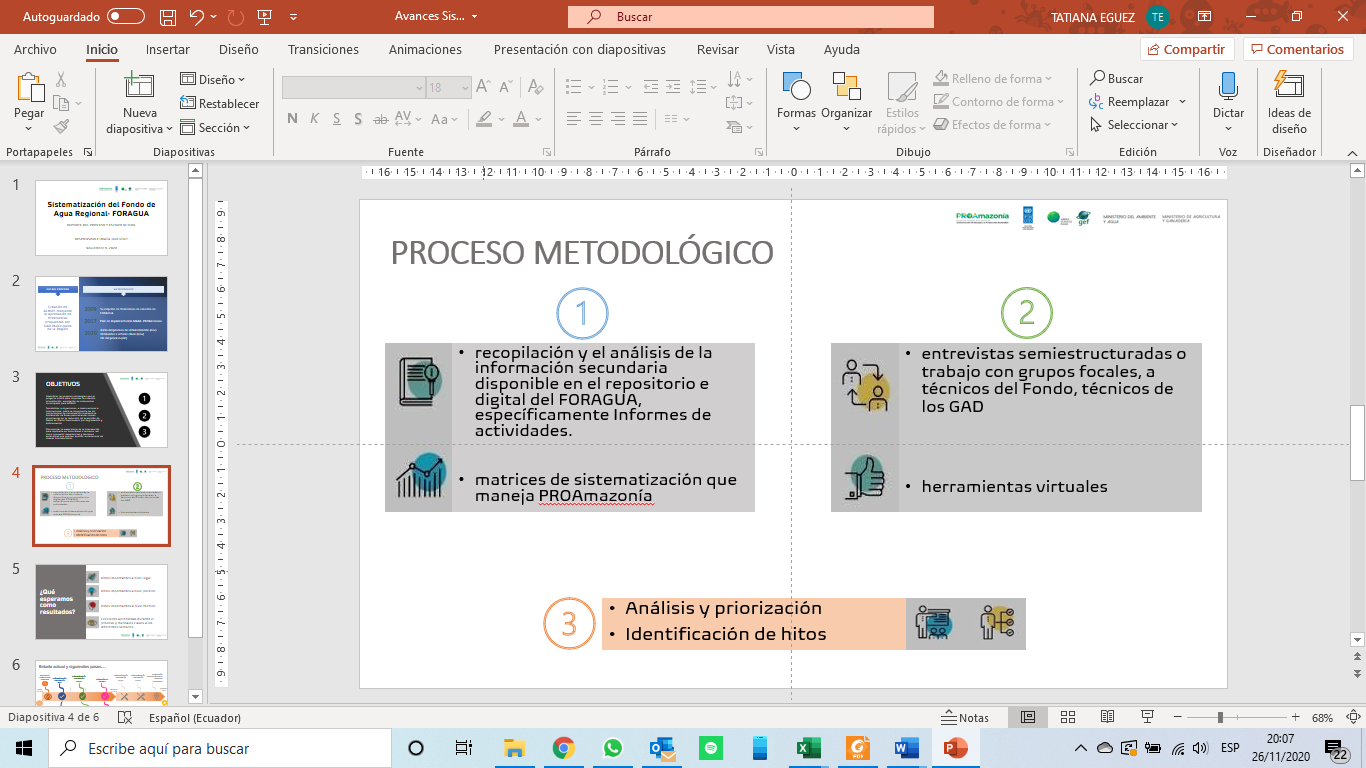 A continuación, se grafica el proceso metodológico y sus fases:¿En qué consiste la estrategia de creación Áreas de Conservación Municipal? La UICN define a las áreas de conservación como: "Un espacio geográfico claramente definido, reconocido, dedicado y gestionado, mediante medios legales u otros tipos de medios eficaces para conseguir la conservación a largo plazo de la naturaleza y de sus servicios ecosistémicos y sus valores culturales asociados.” Las  Áreas de Conservación Municipal y Uso Sostenible (ACMUS) son espacios del territorio cantonal, reservado oficialmente por el Municipio en cumplimiento a sus competencias jurídicas y sobre la que se ejerce una limitación al uso de la tierra, para fines de preservación, conservación, restauración ecosistémica o productividad sostenible promoviendo el aseguramiento de la calidad y cantidad del agua, protección de la biodiversidad y prestación de servicios ambientales, según el COOTAD (Código Orgánico de Organización Territorial).La creación o reconocimiento oficial no implica la extinción de los derechos de posesión o de propiedad pública, privada o comunal preexistentes, pero si las restricciones en cumplimiento a su función ambiental. Es importante considerar los siguientes elementos que evidencian la creación y gestión de áreas de conservación bajo herramientas legales :Las Áreas Protegidas permiten que la biodiversidad se adapte al cambio climático, manteniendo o aumentando la salud de los ecosistemas, su integridad y la conexión entre ellos.Son proveedoras de servicios ecosistémicos: provisión de agua potable, regulación climática, conservación de la biodiversidad y polinización y facilitan la adaptación de las poblaciones al cambio climático. Contribuyen a reducir el impacto de eventos climáticos extremos y se convierten en barreras naturales frente a fenómenos como inundaciones, deslizamientos y otros desastres naturales.Almacenan carbono de la atmósfera en los ecosistemas naturales y previenen la liberación de este. La creación de nuevas Áreas Protegidas, y la ampliación y mejoramiento de las existentes, representa una gran oportunidad para aumentar las reservas de carbono. Actualmente, las Áreas Protegidas almacenan al menos un 15% del carbono terrestre mundial, que al liberarse se convierte en dióxido de carbono, responsable en buena parte del calentamiento global. Funcionan como estrategias de adaptación y mitigación generando beneficios para las comunidades que las rodean, con incidencia en la reducción de la pobreza. Para que realizar ACMUS y Ordenanzas?Ruta para la creación de áreas de conservación municipalEste proceso implica el cumplimiento de una serie de pasos y que se resumen a continuación a manera de ruta crítica: Procedimiento para la aprobación de las ordenanzas municipalesLa herramienta legal que finalmente consolida todo el trabajo realizado para la declaración de áreas de conservación municipal constituye la expedición de las Ordenanzas, las mismas que plasman los elementos técnicos y financieros anteriormente trabajados. El marco jurídico ecuatoriano establece un procedimiento para su aprobación en dos sesiones del Concejo municipal antes de la sanción por parte del alcalde del cantón.A continuación, se describe este procedimiento:PRINCIPALES RESULTADOS: Principales resultados por tipo de intervención:Nuestro proceso de trabajo inició con el procesamiento de la información recabada de los Informes de actividades de los años 2017, 2018, 2019 y 2020, el mismo que se encuentra disponible en las Matrices de sistematización en el Anexo 1. El proceso que se presenta aporta a uno de los objetivos de creación del FORAGUA, es decir Reducir la vulnerabilidad ante el Cambio climático y las emisiones de gases de efecto invernadero por deforestación y degradación mediante la creación, ampliación, manejo y monitoreo de las áreas de reservas para conservación de recursos naturales de los GADs en las provincias de Loja y Zamora Chinchipe.En cumplimiento a los objetivos planteados para este ejercicio de sistematización se detallan importantes hallazgos, que se traducen en resultados tangibles y reconocibles, los mismos que han sido priorizados y se presentan a continuación, clasificados por temas de trabajo:ORDENANZAS OFICIALES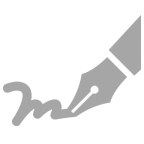 GAD Paltas		            GAD Celica	 GAD Loja			GAD PuyangoGAD Macará		GAD Zaruma GAD El Pangui		GAD Palanda		GAD Sozoranga		GAD ZamoraSUSCRIPCIÓN DE ACUERDOS DE CONSERVACIÓN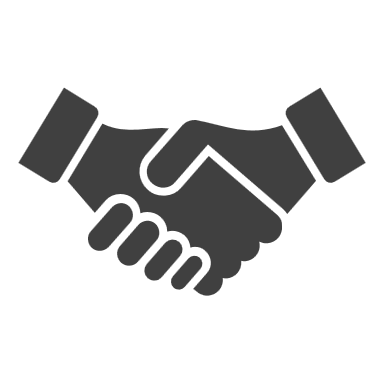 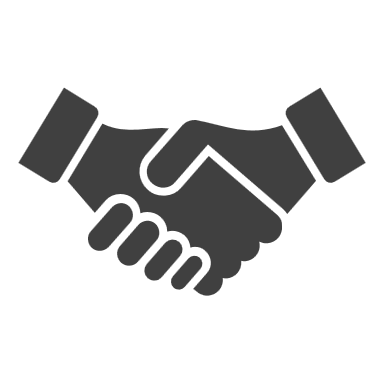 22 Acuerdos con propietarios cantones de El Pangui, Yantzaza y Palanda (cambio de uso de suelo)35 Acuerdos con las Juntas de Agua Potable en la Demarcación Puyango Catamayo (apoyo a la protección de las captaciones de agua para consumo humano)9 Acuerdos de apoyo al fortalecimiento de viveros municipales5 Acuerdos para intervenir en la protección de las quebradas mediante la implementación de cercas y abrevaderos para el ganado en el cantón El PanguiHasta septiembre de 2020 se reportan 13.993,49 ha como Áreas de Interés Hídrico (AIH) sujetas a cambio de uso de suelo en un proceso de restauración pasiva y enriquecimiento mediante la regulación del uso y ocupación, a través de Ordenanzas mediante acuerdos de conservación entre propietarios, municipios y FORAGUA.HECTÁREAS TOTALES BAJO CONSERVACIÓN A TRAVÉS DE ORDENANZAS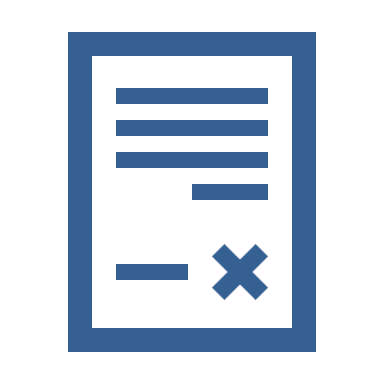 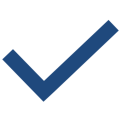 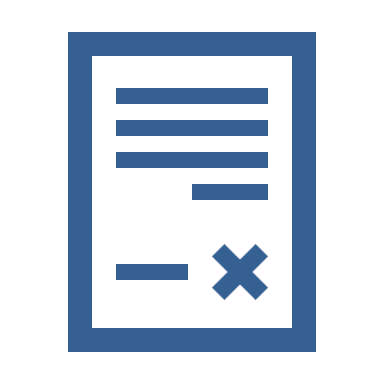 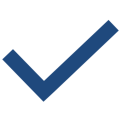 Zaruma		            25.530,21 haEl Pangui		31.741,03 haPalanda			77.359,71 haSozoranga		19.516,66 haCelica			22.956,87 haPaltas			17.683,46 haLoja			29.876,00 haMacará			27.430,00 haPuyango		28.984,74 haZamora 		56.806,00 haFORTALECIMIENTO DE VIVEROS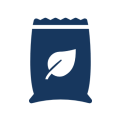 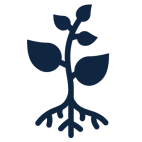 SIEMBRA DE      PLANTASOTROS RESULTADOS DESTACABLESEl trabajo de FORAGUA ha sido reconocido en varias instancias, tanto a nivel local como internacional.  Si bien sus logros y avances son muchos en este apartado se presentan algunos que vale la pena mencionar: STOCK DE CARBONO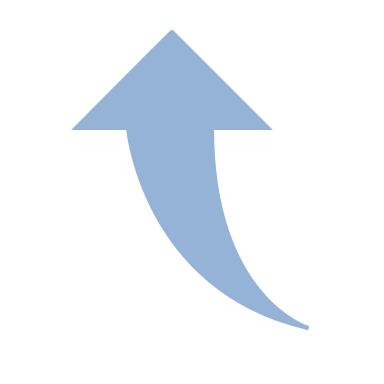 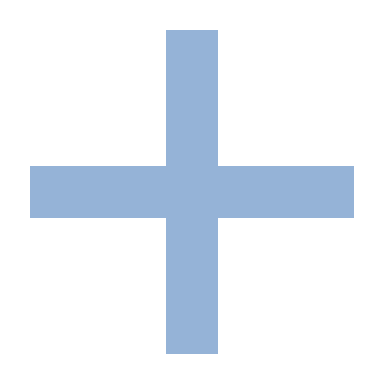 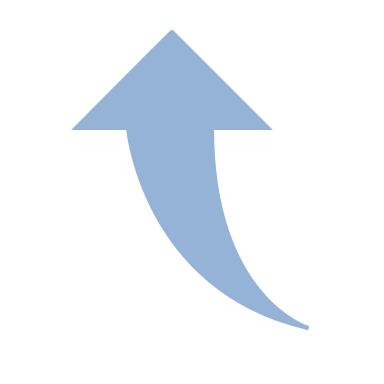 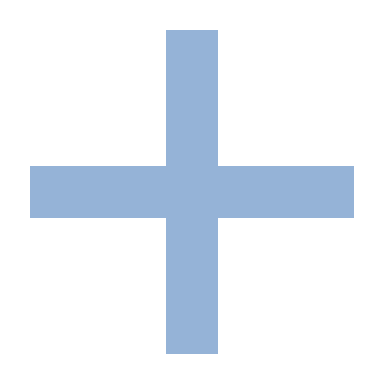    Ecosistema Bosque Húmedo (ACMUS del cantón Centinela del Cóndor), con un promedio de 6,59 tCha-1Ecosistema bosque andino (ACMUS del cantón Celica) con 2,44 tCha-1Ecosistema bosque seco (Reserva de Conservación Tumbesina-La Ceiba, de propiedad de NCI, Cantón Zapotillo) con 1,40 tCha-1CONSTRUCCIÓN DE UN ATLAS DE VULNERABILIDAD Y RIESGO AL CAMBIO CLIMÁTICOFORAGUA en alineación con el Plan de Acción de REDD+, a través de PROAmazonía, implementa el proyecto: “Creación, ampliación, manejo y monitoreo de las áreas de reservas de los GADs Municipales en las provincias de Loja y Zamora Chinchipe, para la reducción de la vulnerabilidad frente al Cambio Climático (CC) y de emisiones de Gases de Efecto Invernadero (GEI) por deforestación y degradación”. Para alcanzar los objetivos de reducción de vulnerabilidad y de emisiones de GEI, el Fondo Regional del Agua condujo un estudio sobre la cantidad de carbono total almacenado en tres ecosistemas de las ACMUS creadas bajo ordenanzas.  Durante los últimos años programas REDD+, como PROAmazonía y REM en Ecuador, priorizan la inversión de recursos en proyectos de reducción de emisiones, que además generen cobeneficios: reducción de pobreza, mantenimiento de recursos hídricos y conservación de la biodiversidad, entre otros (http://reddecuador.ambiente.gob.ec/redd/?page_id=699). Además, han apoyado al desarrollo de esfuerzos de investigación por entender el papel de los bosques tropicales en el ciclo global del carbono, el almacenamiento y fijación de carbono en dichos bosques y a pesar de que se ha logrado encontrar información importante, todavía existen muchos bosques tropicales, como los amazónicos, bosques andinos y bosques secos, de los que se desconoce su potencial real de almacenamiento de carbono (Yepes et al., 2011;
Álvarez et al., 2011 como se citó en FORAGUA, 2019). Esta es la razón por la que esta investigación es tan significativa, porque, pese la heterogeneidad de los ecosistemas estudiados y la adaptación de la metodología a las diversas variables, representa un primer esfuerzo de recabar esa información tan valiosa que puede ser un ejemplo para otros estudios de la misma índole en toda la región y en el país. Adicionalmente, constituye una confirmación a la importancia de desarrollar ciencia en las áreas de conservación.Fuente: FORAGUA, 2019. Stock y captura de carbono. www.foragua.org. PROCESOS DE CAPACITACIÓN Y FORTALECIMIENTO DE CAPACIDADES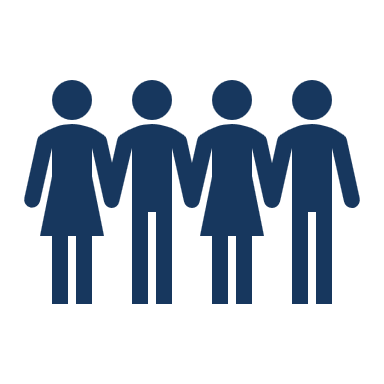 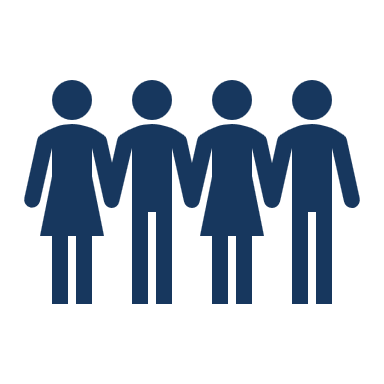 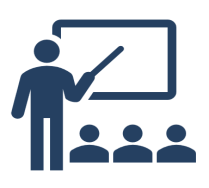 de fortalecimiento institucional. EQUIDAD DE GÉNEROFORAGUA se plantea como un enfoque de trabajo permanente la equidad de género y lo transversaliza desde las instancias de planificación, toma de decisiones y trabajo de campo, destacando el respeto y el efecto positivo que esto conlleva en la consecución de resultados. El enfoque de género considera las diferentes oportunidades que tienen los hombres y las mujeres, las interrelaciones existentes entre ellos y los distintos papeles que socialmente se les asignan. Todas estas cuestiones influyen en el logro de las metas, las políticas y los planes de los organismos nacionales e internacionales y, por lo tanto, repercuten en el proceso de desarrollo de la sociedad. Género se relaciona con todos los aspectos de la vida económica y social, cotidiana y privada de los individuos y determina características y funciones dependiendo del sexo o de la percepción que la sociedad tiene de él. .Hasta el momento, FORAGUA ha integrado el enfoque de género en sus procesos de la siguiente forma: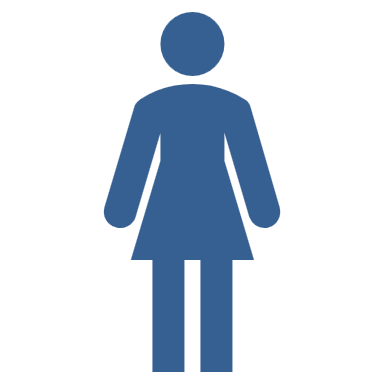 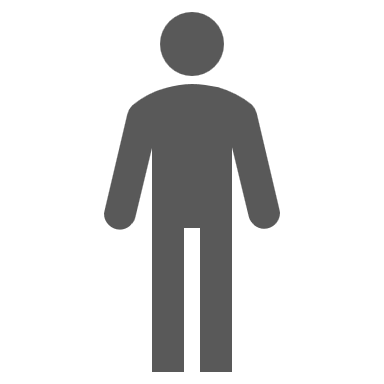 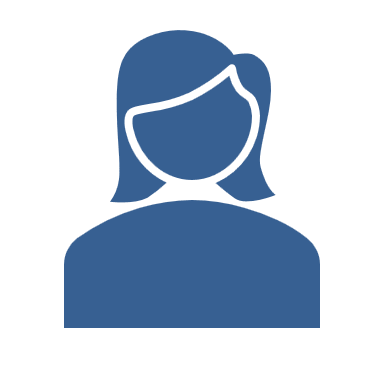 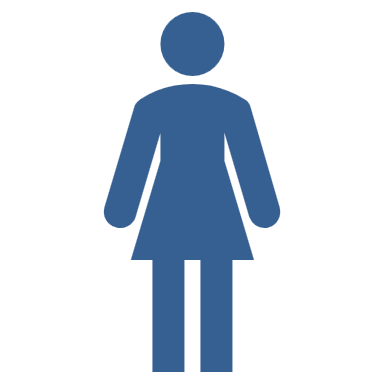 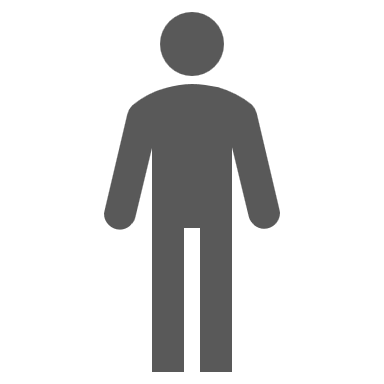 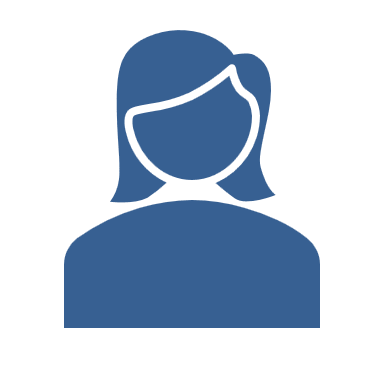 7 técnicas de campo han apoyado el trabajo del FORAGUA y la implementación de las acciones en los territorios desde el 2019 y 4 promotoras han liderado la suscripción de acuerdos de conservación con propietarios privados en áreas de interés hídrico, ayudando así a reducir las presiones por ganado o por cambio de uso de suelo por temas agrícolas. COBENEFICIOS PLAN DE ACCIÓN REDD+:62.730 ha de áreas de conservación municipales (ACMUS)13.993,49 ha. definidas como AIH bajo ordenanzaTalleres de capacitación en el marco de PROAmazonía: “Género y Salvaguardas” y “Uso de la plataforma GFW”.USD 15.582,12 en incentivos (promedio USD 50,00 /ha/año) financiado por la tasa ambientalRECONOCIMIENTOS: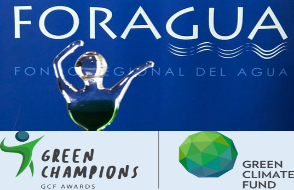 Principales resultados a partir de entrevistas con actores claves:La segunda fase de nuestro proceso de sistematización fue realizada en los meses de noviembre y diciembre a través de entrevistas a 10 actores claves, informantes cruciales que han sido partícipes y caminantes de esta experiencia; estos actores fueron seleccionados, de forma aleatoria, pero de acuerdo con su experiencia y conocimiento del proceso, ya sea como promotores del Fondo, técnicos de los GAD o socios mediante los acuerdos de conservación.Las entrevistas con los promotores del Fondo y de los técnicos de los GAD fueron a través de la plataforma zoom, mientras que con los signatarios de los acuerdos de conservación fue mediante llamadas telefónicas.Las entrevistas completas se pueden encontrar en el Anexo 2. A continuación, presentamos las ideas claves y puntos importantes rescatados a nivel de propietarios, equipo FORAGUA, equipo GAD y NCI.PROPIETARIOS SIGNATARIOS DE ACUERDOS DE CONSERVACIÓN CON FORAGUA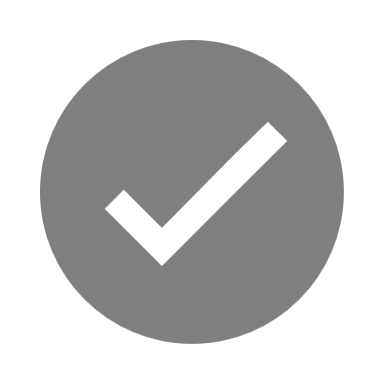 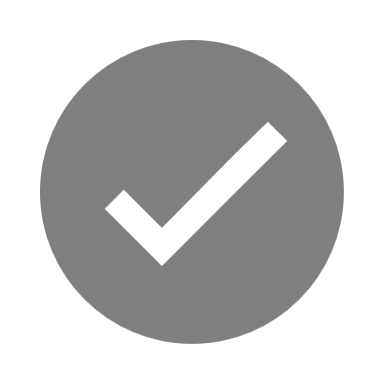 Con base en estas preguntas fueron entrevistados dos propietarios signatarios de Acuerdos de Conservación (Jorge Luis Cabrera y Julio Jimenez) dando respuesta positiva en todas las preguntas y las principales opiniones que resaltamos son: Buena relación con la promotora en apoyo a los trámites.Opción de cultivar guanábana como producto alternativo.No evidencia conflictividad.Si no existiera el fondo seguramente todas las fuentes se verían amenazadas.Buena relación con la promotora.Si el fondo no existiera, el agua estaría pésima.Se nota la diferencia.Considera que el costo que le están proponiendo para vender su propiedad al municipio, es muy bajo.De igual manera se efectuaron entrevistas semiestructuradas a los demás actores señalados: Equipo GAD, Equipo FORAGUA, Promotoras de campo y NCI) actores claves y coparticipes del proceso que conversaron sobre la base de la siguiente guía de preguntas:Y, como resultado de estas interacciones rescatamos importantes opiniones y puntos de vista y que detallamos a continuación. Nuevamente reiteramos que las entrevistas completas se encuentran disponibles en el Anexo 2, sin embargo, también incluimos un Resumen de las entrevistas en el Anexo 3.EQUIPO GADEQUIPO PROMOTORASEQUIPO NCIEQUIPO FORAGUALECCIONES APRENDIDAS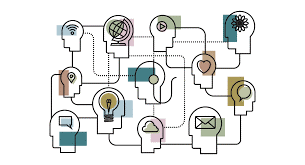 Existen temas recurrentes al revisar las lecciones aprendidas en proyectos de sostenibilidad y desarrollo que pretenden ubicar hallazgos y recomendaciones y que se convierten en desafíos comunes, en general estos temas se agrupan en:Capacidades de jecuciónGestión resupuestaria del royectoTemas nstitucionales y ctores úblicosPlanificación, onitoreo, y valuaciónAspectos egales y rocesos úblicosAdquisiciones y icitacionesAspectos écnicos y ectorialesAspectos mbientales y ocialesEn este sentido hemos priorizado las lecciones que corresponden a nuestro eje de sistematización, es decir la Creación de ACMUS, basadas en la información recabada y los resultados obtenidos durante este proceso:Nosotros no sabíamos que algún momento esto iba a ser cuidado porque no supimos que era área protegida, entonces desde niños nos tenían macheteando y ahora, de repente, nos toca dejarle que se haga montaña. Creo que las autoridades deben pensar más allá, entonces planificación a largo plazo es importante. (Propietario signatario del fondo)La capitalización en inversiones propias a través de los municipios es otra alternativa de sostenibilidad aparte de la tasa ambiental (Francisco Gordillo, Secretario técnico FORAGUA)Se mantiene una relación fluida con FORAGUA y esto nos asegura que tendremos más recursos de ProAmazonía. (Rolando Aguirre, Concejal GAD El Pangui)El fin no es la ordenanza, el fin es la gestión de las áreas de interés hídricos y sus ecosistemas conexos y el agua es el hilo conductor. (Felipe Serrano, Director NCI)CONCLUSIONES Y DESAFÍOS A FUTURO: Desde su creación en 2009, FORAGUA ha generado un capital de confianza, robusto, justo y con capacidad de adaptación es por esto por lo que nuevos GAD Municipales se siguen sumando con sus contribuciones y aprobación de ordenanzas a los esfuerzos de conservación de las áreas de interés hídrico del fondo. Se prevé que nuevos GAD se sumen al FORAGUA en los siguientes años así que el trabajo con las particularidades locales respectivas y la cooperación internacional deben estar contemplados desde ahora.La estructura del fideicomiso del FORAGUA permite que cuente con recursos asegurados para la inversión en las ACMUS declaradas. Esta característica lo convierte en un aliado estratégico y solidario para los GAD, especialmente los más pequeños que a veces por atender necesidades urgentes no pueden invertir en temas ambientales, esto se debe a que cuenta con financiamiento propio para la implementación de acciones a corto y largo plazo ya que está previsto su funcionamiento durante 80 años. Los aportes técnicos del FORAGUA hacia los demás actores que trabajan por la conservación de los ecosistemas y la creación de ACMUS son fundamentales para la toma de decisiones conjuntas en torno al recurso agua. Es por esto por lo que mantener las relaciones a nivel político son básicas para el desarrollo sostenible.El FORAGUA puede realizar intervenciones oportunas en las ACMUS porque se sustenta en un conocimiento sólido de los ecosistemas, sus dinámicas, en la realidad social y natural. Esto incluye un trabajo continuo con las comunidades para reducir las amenazas que pueden acechar las áreas de interés hídrico y además la conservación y restauración de dichas áreas.La investigación científica es fundamental en las ACMUS. Temas como los sumideros de carbono pueden hasta convertirse en una fuente de ingreso adicional para los GAD pequeños. Promover estas iniciativas desde el FORAGUA puede llamar la atención a científicos y generar más alianzas y sinergias con la Academia. Debido a que las realidades locales, políticas y los ecosistemas, son muy diversos es necesario contar con un portafolio amplio de intervenciones para abordar la problemática del agua, y las áreas de conservación, siguiendo la lógica de los procedimientos técnicos para la aprobación de ordenanzas dentro de los diferentes GAD.FORAGUA durante el año 2020 demostró que cuando hay voluntad, trabajo organizado y mancomunado y estrategia clara se pueden lograr grandes cosas. A pesar de que las actividades técnicas se vieron limitadas por la pandemia del covid-19 los logros alcanzados durante este año son destacables. Solo en el 2020 se aprobaron 7 ordenanzas para la creación de ACMUS. Finalmente, este proceso evidencia la necesidad de contar información sobre el aporte de las áreas de conservación en la disminución de emisiones de gases de efecto invernadero (GEI) y la vulnerabilidad frente al cambio climático y; al mismo tiempo contribuyen al mejoramiento de las condiciones de vida de poblaciones vulnerables.ANEXOS:Anexo 1: Matrices del proceso de sistematizaciónAnexo 2: Entrevistas semiestructuradas completas (diez)Anexo 3: Resumen sistematización de las Entrevistas semiestructuradas ReferenciasPREGUNTA¿Conoce que su propiedad es parte de un área de conservación declarada por el GAD?¿Conoce que su propiedad es parte de un área de conservación declarada por el GAD?Le parece que el mecanismo FORAGUA es:Confiable / Transparente / ServicialLe parece que el mecanismo FORAGUA es:Confiable / Transparente / Servicial¿Considera que ha sido informada/o adecuadamente acerca de la ordenanza?¿Considera que ha sido informada/o adecuadamente acerca de la ordenanza?¿Conoce sobre las actividades que se van a realizar con la ordenanza?¿Conoce sobre las actividades que se van a realizar con la ordenanza?¿Puede decir que se va a conservar el bosque con las acciones que usted está implementando y que va a mejorar el servicio de agua cantidad y calidad de agua?¿Puede decir que se va a conservar el bosque con las acciones que usted está implementando y que va a mejorar el servicio de agua cantidad y calidad de agua?¿Piensa que es una iniciativa que es sostenible en el tiempo?¿Piensa que es una iniciativa que es sostenible en el tiempo?PREGUNTAS GUÍA¿Cuál es su opinión sobre el proceso de aprobación de las ordenanzas? ¿Cuál es el balance y evaluación sobre el mismo?¿Cuál es su opinión sobre el proceso de aprobación de las ordenanzas? ¿Cuál es el balance y evaluación sobre el mismo?¿Qué relación encuentra entre las ACMUS y la conservación efectiva del recurso hídrico?¿Qué relación encuentra entre las ACMUS y la conservación efectiva del recurso hídrico?¿Crees que hay acogida desde las comunidades y propietarios en las áreas de interés?  ¿Cómo ha sido el proceso de intervención y la participación de las personas?¿Crees que hay acogida desde las comunidades y propietarios en las áreas de interés?  ¿Cómo ha sido el proceso de intervención y la participación de las personas?¿Cuáles han sido los factores y o actores clave para facilitar los procesos de aprobación de ordenanzas?¿Cuáles han sido los factores y o actores clave para facilitar los procesos de aprobación de ordenanzas?¿Cuáles han sido los alcances y limitaciones de estos procesos?¿Cuáles han sido los alcances y limitaciones de estos procesos?¿Desde su opinión cuál ha sido la metodología FORAGUA aplicada para la promoción de las ordenanzas de creación de ACMUS?¿Desde su opinión cuál ha sido la metodología FORAGUA aplicada para la promoción de las ordenanzas de creación de ACMUS?Describa 3 lecciones aprendidas del procesoDescriba 3 lecciones aprendidas del proceso¿Qué retos cree que se encontrarán a futuro después de esta declaración de ACMUS?¿Qué retos cree que se encontrarán a futuro después de esta declaración de ACMUS?